Supplementary Material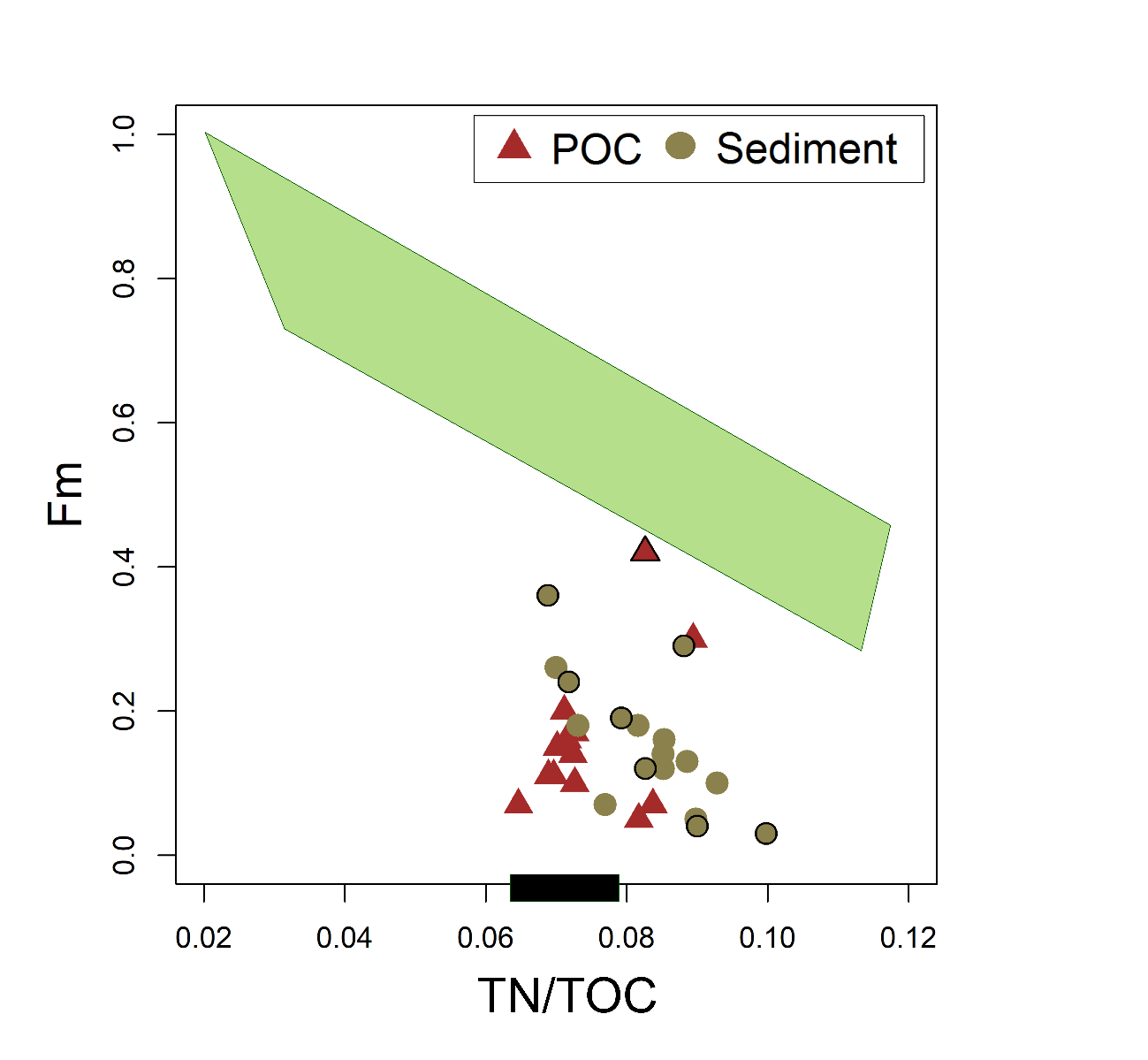 Supplementary Figure 1. Fraction modern (Fm) of 14C and total nitrogen to total organic carbon (TN/TOC) ratio for particulate organic carbon (POC) and streambank sediments along the ~12 km transect on the Peel Plateau. Symbols with a black stroke represent headwall (active layer, Holocene permafrost, headwall debris) and scar zone sediments and scar zone POC within retrogressive thaw slump (RTS) FM3. Ranges for biospheric POC (green shape) and petrogenic POC (black rectangle) according to Hilton et al. (2015).Supplementary Table 1. Coordinates of sampling sites on the Peel Plateau, Canada.Supplementary Table 2. Total suspended solids (TSS) and stable water isotopes (δ18O, δ2H) in the scar zone of retrogressive thaw slumps (RTS) FM3 and FM2, sampling site B1 and unimpacted streams N1-N2, and along the ~12 km transect (sampling sites T1-T12) on the Peel Plateau. Supplementary Table 3. Total organic carbon (TOC) , δ13C, total nitrogen (TN) and molar TOC:TN ratio for active layer, headwall debris, Holocene permafrost of retrogressive thaw slump (RTS) FM3, and scar zone sediments within RTS features FM3 and FM2, and for streambank sediments along the ~12 km transect on the Peel Plateau. Sediments within RTS feature FM3 (active layer, Holocene permafrost and headwall debris) and sediment samples B1 and T1 are previously reported in Bröder et al. (2021). Supplementary Table 4. Particulate organic carbon (POC) and dissolved organic carbon (DOC) concentrations, δ13C for POC and DOC for scar zone sediments within retrogressive thaw slumps (RTS) FM3 and FM2, transect samples, sample B1 and unimpacted streams N1-N2. Also shown are total nitrogen (TN) and molar total organic carbon (TOC) to TN ratio (TOC:TN) for suspended particulate matter (SPM). Supplementary Table 5. The 14C data with fraction modern (Fm),  Δ14C (‰) and ETH identification codes for sediments and particulate organic carbon (POC) within retrogressive thaw slumps (RTS) FM3 and FM2, and along the ~12 km transect on the Peel Plateau. The sediment samples within RTS feature FM3 (active layer, Holocene permafrost and headwall debris) and sediment samples B1 and T1 are previously reported in Bröder et al. (2021).Supplementary Table 6. Data from pyrolysis-gas chromatography-mass spectrometry. The results are given as relative amounts of the compound group to all identified compound groups in each sample, not as absolute amounts. The  targeted compound groups shown are aromatics (toluene, ethylbenzene, naphthalene), phenols (phenol, 2-methylphenol, 3-methylphenol and 4-methylpehenol), lignin markers (guaiacol, creosol and 4-ethylguaiacol), nitrogen (N) - containing compounds (pyridine, 2-methylpyridine and benzonitrile), polysaccharides (3-furaldehyde, furfural, 5-methylfurfural) and alkanes (carbon chain lengths C9-14). The sediments within retrogressive thaw slump (RTS) FM3 active layer, Holocene permafrost and headwall debris) and streambank sediment sample T1 are previously reported in Bröder et al. (2021). *Sediments sampled in 2011 by J. Vonk (data not published before).Supplementary Table 7. Lipid biomarker (n-alkane and n-alkanoic acid) concentrations (ug g-1 OC and ug m-2) for high molecular weight (HMW, carbon chain lengths C27-33 for n-alkanes and C24-32 for n-alkanoic acids) and low molecular weight (LMW, carbon chain lengths C17-19 for n-alkanes and C16-18 for n-alkanoic acids), Carbon preference index* (CPI) for sediments within retrogressive thaw slump (RTS) FM3 (active layer, Holocene permafrost, headwall debris and scar zone) and along the ~12 km transect on the Peel Plateau. The sediments within RTS feature FM3 (active layer, Holocene permafrost and headwall debris) and sediment samples B1 and T1 are same samples as those reported in Bröder et al. (2021), but were extracted separately for this manuscript.  *CPI is defined as , where X is concentration.Supplementary Table 8. Lipid biomarker (n-alkane and n-alkanoic acid) concentrations (ug g-1 OC and ug m-2) for high molecular weight (HMW, carbon chain lengths C27-33 for n-alkanes and C24-32 for n-alkanoic acids) and low molecular weight (LMW, carbon chain lengths C17-19 for n-alkanes and C16-18 for n-alkanoic acids), Carbon preference index* (CPI) for particulate organic carbon (POC) along the ~12 km transect on the Peel Plateau.   *CPI is defined as , where X is concentration.ReferencesBröder, L., Keskitalo, K., Zolkos, S., Shakil, S., Tank, S.E., Kokelj, S.V. et al. (2021). Preferential export of permafrost-derived organic matter as retrogressive thaw slumping intensifies. Environ. Res. Lett. https://doi.org/10.1088/1748-9326/abee4bHilton, R. G., Galy, V., Gaillardet, J., Dellinger, M., Bryant, C., O’Regan, M. et al (2015). Erosion of organic carbon in the Arctic as a geological carbon dioxide sink. Nature. 524, 84-87. doi:10.1038/nature14653.Vonk, J. E., Giosan, L., Blusztajn, J., Montlucon, D., Graf Pannatier, E., McIntyre, C. et al. (2015). Spatial variations in geochemical characteristics of the modern Mackenzie Delta sedimentary system. Geochim. Cosmochim. Acta. 171, 100-120. doi:10.1016/j.gca.2015.08.005.Sampling siteLatitudeLongitudeThaw slump FM3W135.27302N67.25547Thaw slump FM2W135.23171N67.25703T1W135.27570N67.25491T2W135.27286N67.25346T3W135.26504N67.25173T4W135.26022N67.25185T5W135.24760N67.25430T6W135.23941N67.25789T7W135.23569N67.25997T8W135.20425N67.27359T9W135.20473N67.27393T10W135.17557N67.29484T11W135.13873N67.32426T12aW135.11501N67.32733T12bW135.12213N67.32703T12cW135.12160N67.32732B1 (FM2 outflow)W135.23171N67.25703N1 (unimpacted stream)W135.26022N67.25185N2 (unimpacted stream)W135.20374N67.27362S1 (Stony Creek)W134.98360N67.39076P1 (Peel River)W134.87656N67.33857Sampling siteTSS (mg L-1)δ18O (‰)δ2H (‰)Scar zone 2, FM3158-21.72-174.4T131407-23.95-195.0T211925-25.45-204.9T38617-21.35-165.7T46818-22.57-181.1T5631-22.45-179.4T655.9-20.88-165.1T75385-20.22-155.8T84958-20.11-155.4T99247-20.07-154.9T104550-20.33-158.8T111757-20.14-155.3T12a1430-20.16-155.1T12b1724-20.1-154.8T12c902-20.19-155.2N141.2-20.54-157.4N228.6-19.80-153.5B1492900n/an/aScar zone 1, FM2251095-24.45-195.7Scar zone 2, FM2648800-21.49-172.3Sampling siteTOC (%)δ13C (‰)TN (%)TOC:TNIn slump FM3Active layer 19.21-26.280.6314.5In slump FM3Active layer 23.98-26.230.3511.4In slump FM3Headwall debris1.46-26.800.1311.1In slump FM3Holocene permafrost1.31-26.400.1310.0In slump FM3Scar zone 12.34-26.440.1713.9In slump FM3Scar zone 21.84-28.210.1512.1In slump FM3Scar zone 31.77-26.450.1412.6TransectT11.38-26.900.1211.1TransectT21.42-26.550.1310.8TransectT41.01-26.670.0911.3TransectT51.67-26.580.1213.7TransectT61.24-26.190.1111.7TransectT70.74-26.860.0613.0TransectT80.61-26.810.0511.7TransectT90.75-26.780.0611.8TransectT100.82-27.080.0712.3TransectT111.13-26.620.0814.3FM2B11.23-26.470.0914.2FM2Scar zone 11.11-26.600.0912.5FM2Scar zone 21.16-26.670.0912.5Sampling siteSPMSPMSPMSPMDOCDOCSampling sitePOC (mg L-1)δ13C (‰)TN (mg L-1)TOC:TNDOC (mg L-1)δ13C (‰)Scar zone 2, FM36.27-26.500.5212.118.16-25.77T1570-26.6354.310.58.68-26.02T2249-26.4920.91213.16-25.99T3203-26.5016.312.513.32-26.16T4138-26.3511.312.214.34-26.15T521.3-26.291.4914.314.78-25.91T61.75-26.430.1611.212.45-25.46T798.3-26.506.3515.58.97-27.29T8111-26.497.6714.58.80-27.80T9182-26.4912.714.49.70-27.12T1081.2-26.605.8913.811.77-28.04T1144.3-26.493.2013.813.57-28.23T12a34.0-26.492.4713.810.38-27.83T12b38.9-26.552.7714.112.65-27.80T12c20.8-26.381.49145.13-27.18N11.65-26.370.1412.214.22-26.36N21.00-26.540.0911.513.59-27.8B18073-26.4852815.36.07-26.22Scar zone 1, FM23897-26.3126114.93.20-24.73Scar zone 2, FM28878-26.4759914.83.56-25.92POCPOCPOCPOCSediment OCSediment OCSediment OCSediment OCSampling siteETH codeFmError (%)Δ14C (‰)ETH codeFmError (%)Δ14C (‰)In slump FM2Scar zone 185552.1.10.043.79-959n/an/an/an/aIn slump FM2Scar zone 287968.1.10.082.57-91985540.1.10.102.34-900In slump FM2B187967.1.10.171.81-83585530.1.10.151.94-846In slump FM3Active layer 1n/an/an/an/a92483.1.10.361.32-640In slump FM3Active layer 2n/an/an/an/a85600.1.10.291.37-711In slump FM3Headwall debrisn/an/an/an/a85596.1.10.043.42-958In slump FM3Permafrostn/an/an/an/a87970.1.10.034.71-974In slump FM3Scar zone 1n/an/an/an/a85546.1.10.241.56-758In slump FM3Scar zone 286949.1.10.423.83-57985557.1.10.122.18-882In slump FM3Scar zone 3n/an/an/an/a85571.1.10.191.74-814TransectT186955.1.1n/an/an/a85542.1.10.053.26-948TransectT286956.1.10.0729.1-93485531.1.10.102.49-903TransectT3n/an/an/an/an/an/an/an/aTransectT486958.1.10.0540-95285534.1.10.132.10-874TransectT586959.1.10.1513.2-85685536.1.10.181.73-823TransectT686960.1.10.306.66-69985535.1.10.122.07-881TransectT786954.1.10.0730.4-93485567.1.10.072.88-935TransectT886952.1.10.1117.7-89485566.1.10.161.87-845TransectT986953.1.10.1117.6-89385565.1.10.142.01-858TransectT1086951.1.10.1018.9-90385556.1.10.181.76-820TransectT1186950.1.10.1413.7-86685549.1.10.261.51-747TransectT12a86965.1.10.1710.3-828n/an/an/an/aTransectT12b86966.1.10.209.2-806n/an/an/an/aTransectT12c86964.1.10.1611.4-839n/an/an/an/aN186944.1.10.3215.1-680n/an/an/an/aN286941.1.10.514.15-495n/an/an/an/aS186967.1.10.1918.2-81085550.1.10.581.07-429P1*86963.1.10.266.46-74054637.1.1n/an/a-810*Sediment data from Vonk et al. (2015).*Sediment data from Vonk et al. (2015).*Sediment data from Vonk et al. (2015).*Sediment data from Vonk et al. (2015).*Sediment data from Vonk et al. (2015).*Sediment data from Vonk et al. (2015).*Sediment data from Vonk et al. (2015).Sampling siteAromatics (%)Polysaccharides (%)Lignin (%)Phenols (%)N containing compounds (%)Alkanes (%)SedimentActive layer 142.819.21.422.79.14.9SedimentActive layer 235.09.06.035.07.37.6SedimentHolocene permafrost67.30.2017.33.711.6SedimentHeadwall debris79.6006.63.710.1SedimentScar zone 166.81.4019.53.78.5SedimentScar zone 265.90.9016.510.85.8SedimentScar zone 363.11.5021.58.25.7SedimentT168.70019.14.28.0SedimentT271.80.6010.09.68.0SedimentT480.00.302.76.910.1SedimentT551.30036.84.47.3SedimentT680.30.406.63.89.0SedimentT787.1000012.9SedimentT988.1000012.0SedimentT1077.50.806.05.510.1SedimentT1173.1008.97.510.6SedimentStony creek47.52.82.038.95.43.5SedimentPeel fresh bank*81.3002.05.011.7SedimentPeel upper bank*72.00012.56.79.6POCT157.60.2028.86.86.6POCT364.10.7019.17.58.7POCT560.50.7020.113.15.6POCT778.70015.41.84.1POCT973.51.309.72.413.1POCT1075.9008.71.913.6POCT12a68.52.1017.03.88.7POCT12c69.62.2017.42.48.4POCStony creek61.01.1021.38.28.3Sedimentn-alkanesn-alkanesn-alkanesn-alkanesn-alkanesn-alkanoic acidsn-alkanoic acidsn-alkanoic acidsn-alkanoic acidsn-alkanoic acidsSampling siteHMWC27-33ug g-1 OCLMWC17-19ug g-1 OCHMWC27-33ug m-2 LMWC17-19ug m-2CPIHMWC24-32ug g-1 OCLMWC16-18ug g-1 OCHMWC24-32ug m-2LMWC16-18ug m-2CPI*In slump FM3Active layer 124610.320.470.027.56349112736.622.415.66In slump FM3Active layer 236210.740.310.016.10550423494.712.014.73In slump FM3Holocene permafrost94.419.340.060.018.056281920.430.135.74In slump FM3Headwall debris20413571.120.204.144611570.250.095.36In slump FM3Scar zone 139639.60.580.066.5313436771.960.985.06In slump FM3Scar zone 238446.80.230.036.078426271.500.925.39TransectT111840.60.060.025.262764760.150.255.98TransectT210430.90.060.025.103805050.200.274.57TransectT415225.60.090.014.4777.21790.040.104.00TransectT513224.20.110.026.8224.233.20.020.035.05TransectT6n/an/an/an/an/an/an/an/an/an/aTransectT712364.40.110.062.112362120.210.195.20TransectT82031520.110.081.8323.11730.010.092.97TransectT910492.50.050.041.8481.81050.040.054.31TransectT1016995.90.120.072.671362210.090.154.31TransectT1115446.30.140.043.324655250.410.464.63POCn-alkanesn-alkanesn-alkanesn-alkanesn-alkanesn-alkanoic acidsn-alkanoic acidsn-alkanoic acidsn-alkanoic acidsn-alkanoic acidsSampling siteHMWC27-33µg g-1 OCLMWC17-19µg g-1 OCHMWC27-33µg m-2LMWC17-19µg m-2CPIHMWC24-32µg g-1 OCLMWC16-18µg g-1 OCHMWC24-32µg m-2LMWC16-18µg m-2CPI*T157.321.90.050.024.303753300.350.314.61T2n/an/an/an/an/an/an/an/an/an/aT317332.30.110.026.52113310780.750.715.80T419043.50.110.026.2131910650.180.605.73T513162.3n/an/a3.4888.2722n/an/a3.57T6n/an/an/an/an/an/an/an/an/an/aT713341.9n/an/a3.56149323n/an/a5.14T834678.80.350.084.193267550.330.775.39T912128.7n/an/a4.54449493n/an/a4.52T1023445.80.190.046.592738100.220.664.16T1120738.00.180.035.291825780.160.514.32T1218228.4n/an/a8.488121448n/an/a4.55